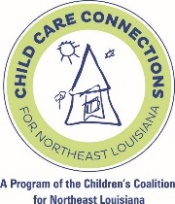 Children’s Coalition for Northeast LouisianaSchool Readiness Tax Credits 2019-2020 Eco-Healthy Child Care Reimbursement GrantDescription of Grant:The Children’s Coalition for Northeast Louisiana, with funding obtained from the School Readiness Tax Credits, is offering a grant that will provide Type III Early Learning Centers an opportunity to receive a reimbursement for participating in establishing an Eco-Healthy Child Care.What is an Eco-Healthy Child Care? The Eco-Healthy Child Care Program is a national program that works with child care centers to eliminate environmental health hazards that can negatively impact children’s health found in or around child care centers. By complying with 24 of 30 simple, free or low-cost environmentally healthy best practices, an immediate benefit to the well-being of young children can occur through these changes when you partner with the Eco-Healthy Child Care Program. Child Care Centers who meet the criteria and apply with the Eco-Healthy Child Care Program to receive an eco-healthy endorsement.  Additional information about the Eco-Healthy Child Care Program and how to apply for the Eco-Healthy Endorsement can be found on their website: https://cehn.org/our-work/eco-healthy-child-care/The purpose of this grant is to reimburse Type III Early Learning Centers the cost of the certification fee to become certified as an Eco-Friendly Child Care facility. In addition to receiving a reimbursement of the application fee, Child Care Centers that become a certified Eco-Healthy Child Care will receive an Eco-Friendly Kit of art materials.Eligible Applicants must: Currently hold a Type III License as an Early Learning Center from Louisiana Department of Education (LDOE).Current Academic Approval from Louisiana Department of Education (LDOE).May not be school system program, Head Start or Early Head Start program.Applicants will provide the following: Type III License as an Early Learning Center from Louisiana Department of Education (LDOE).A copy of the Early Learning Center’s current certificate of Academic Approval from the LDOE. The director or owner must complete the grant application and agree to the terms of the grant.Submit a copy of the Eco-Healthy Child Care Certificate.The Eco-Friendly Kit of art materials will be delivered to your center once the Eco-Healthy Child Care Reimbursement Grant application is completed and submitted.Determination Process:This is a “universal” grant however funds allocated for this grant are limited. Once the funds are exhausted for this grant it will close out.  If any required information is not submitted with the application, or if additional information is needed, you will be notified and given 24 hours to submit the required information. If the requested information is not received within 24 hours, consider the grant request terminated. This is an ongoing opportunity to Apply Submit the Grant Application to:The Children’s Coalition for Northeast LouisianaAttn: Karla Parker117 Hall StreetMonroe, LA 71201Email:  kparker@childrenscoalition.orgFax:  318-323-1150Applications may be mailed, emailed or faxed, however, it is the center’s responsibility to confirm receipt. 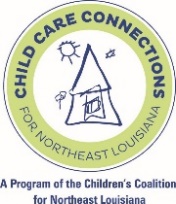 Children’s Coalition for Northeast LouisianaSchool Readiness Tax Credits 2018-2019 Eco-Healthy Child Care Reimbursement GrantThis is an ongoing opportunity to Apply Complete this application and provide the following:A copy of the Early Learning Center’s current Type III License from Louisiana Department of Education (LDOE) A copy of the Early Learning Center’s current certificate of Academic Approval from Louisiana Department of Education (LDOE) The director or owner must complete the grant applicationA copy of the Eco-Healthy Child Care CertificateThe Eco-Friendly Kit of art materials will be delivered to your center once the Eco-Healthy Child Care Reimbursement Grant application is completed and submitted.To Be Completed by Child Care Owner/DirectorName of Child Care Owner/Director: ________________________________________________________Name of Child Care Facility:_______________________________________________________________Address of Facility:______________________________________________________________________Telephone # ____________________________	Email Address:_________________________________License # ______________________________	Licensed Capacity ______________________________Signature of Owner/Director ____________________________________ Date ____________________Submit the Grant Application to:The Children’s Coalition for Northeast LouisianaAttn: Karla Parker117 Hall StreetMonroe, LA 71201Email:  kparker@childrenscoalition.orgFax:  318-323-1150Applications may be mailed, emailed or faxed, however, it is the center’s responsibility to confirm receipt. 